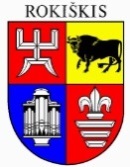 ROKIŠKIO RAJONO SAVIVALDYBĖS TARYBASPRENDIMASDĖL ROKIŠKIO RAJONO SAVIVALDYBĖS TARYBOS KONTROLĖS KOMITETO  2019 METŲ VEIKLOS ATASKAITOS2020 m. kovo 27 d. Nr. TS -RokiškisVadovaudamasi Lietuvos Respublikos vietos savivaldos įstatymo 14 straipsnio 4 dalies 8 punktu, Rokiškio rajono savivaldybės taryba n u s p r e n d ž i a:Pritarti Rokiškio rajono savivaldybės tarybos kontrolės komiteto 2019 metų veiklos ataskaitai (pridedama).Sprendimas per vieną mėnesį gali būti skundžiamas Regionų apygardos administraciniam teismui, skundą (prašymą) paduodant bet kuriuose šio teismo rūmuose, Lietuvos Respublikos administracinių bylų teisenos įstatymo nustatyta tvarka.Savivaldybės meras				Ramūnas GodeliauskasValius KazlauskasRokiškio rajono savivaldybės tarybaiSPRENDIMO PROJEKTO ,,DĖL ROKIŠKIO RAJONO SAVIVALDYBĖS TARYBOS KONTROLĖS KOMITETO  2019 METŲ VEIKLOS ATASKAITOS“ AIŠKINAMASIS RAŠTAS 	Parengto sprendimo projekto tikslai ir uždaviniai.	Paruošta Rokiškio rajono savivaldybės tarybos kontrolės komiteto 2019 metų veiklos ataskaita suteikia galimybę savivaldybės tarybos nariams ir visuomenei susipažinti su savivaldybės tarybos Kontrolės komiteto 2019 metų veikla.	Šiuo metu esantis teisinis reglamentavimas.	Lietuvos Respublikos vietos savivaldos įstatymo 14 straipsnio 4 dalies 8 punktas reglamentuoja, kad kontrolės komitetas dirba pagal savivaldybės tarybos patvirtintą veiklos programą ir kiekvienų metų  pradžioje už savo veiklą atsiskaito savivaldybės tarybai reglamento nustatyta tvarka;	Rokiškio rajono savivaldybės tarybos veiklos reglamento  127.8 punkte nurodyta, kad Kontrolės komitetas dirba pagal savivaldybės tarybos patvirtintą veiklos programą ir kiekvienų metų pradžioje (iki kovo 31 d.) už savo veiklą atsiskaito savivaldybės tarybai. 	Sprendimo projekto esmė. 	Teikiama Rokiškio rajono savivaldybės tarybos kontrolės komiteto ataskaita už 2019 metų veiklos rezultatus.	Galimos pasekmės, priėmus siūlomą tarybos sprendimo projektą:	teigiamos – sudaryta galimybė viešinti informaciją apie savivaldybės tarybos kontrolės komiteto veiklą bei šiame komitete nagrinėjamus klausimus;	neigiamos – nėra.	Kokia sprendimo nauda Rokiškio rajono gyventojams.	Rajono gyventojai tarybos sprendimu supažindinami su Rokiškio rajono savivaldybės tarybos kontrolės komiteto veiklos ataskaita 2019 metais, gali matyti, kokius klausimus svarstė komiteto posėdžiuose, komiteto posėdžiai yra atviri, gyventojai gali teikti pasiūlymus žodžiu ir raštu. Siekiama viešumo dėl savivaldybės turto ir lėšų naudojimo teisėtumo, tikslingumo ir efektyvumo. Gyventojai gali susipažinti su Kontrolės ir audito tarnybos 2019 metų veikla ir matyti ar skaidriai panaudojamos savivaldybės lėšos, kaip jos kontroliuojamos.	Finansavimo šaltiniai ir lėšų poreikis: sprendimui įgyvendinti lėšų nereikės.	Suderinamumas su Lietuvos Respublikos galiojančiais teisės norminiais aktais	Projektas neprieštarauja galiojantiems teisės aktams.	Antikorupcinis vertinimas. Teisės akte nenumatoma reguliuoti visuomeninių santykių, susijusių su LR Korupcijos prevencijos įstatymo 8 str. 1 d. numatytais veiksniais, todėl teisės aktas nevertintinas antikorupciniu požiūriu.Kontrolės komiteto pirmininkas		                  		 Valius Kazlauskas